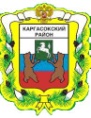 МУНИЦИПАЛЬНОЕ ОБРАЗОВАНИЕ «Каргасокский район»ТОМСКАЯ ОБЛАСТЬАДМИНИСТРАЦИЯ КАРГАСОКСКОГО РАЙОНАПОСТАНОВЛЕНИЯ04.03.2019                                                                                                                         № 58с. КаргасокО внесении изменений в постановление Администрации Каргасокского района от 19.07.2017 № 192 «Об утверждении Положения о размере и порядке выплаты компенсации за работу по подготовке и проведению единого государственного экзамена за счет средств областного бюджета, выделяемых на проведение единого государственного экзамена, педагогическим работникам образовательных организаций, участвующим по решению уполномоченных органов исполнительной власти в проведении единого государственного экзамена в рабочее время и освобожденным от основной работы на период проведения единого государственного экзамена»	В целях совершенствования нормативного правового актаАдминистрация Каргасокского района постановляет:1. Внести в постановление Администрации Каргасокского района от 19.07.2017 № 192 «Об утверждении Положения о размере и порядке выплаты компенсации за работу по подготовке и проведению единого государственного экзамена за счет средств областного бюджета, выделяемых на проведение единого государственного экзамена, педагогическим работникам образовательных организаций, участвующим по решению уполномоченных органов исполнительной власти в проведении единого государственного экзамена в рабочее время и освобожденным от основной работы на период проведения единого государственного экзамена» (далее – Постановление), следующие изменения:наименование Постановления  изложить в следующей редакции:«Об утверждении Положения о размере и порядке выплаты компенсации за работу по подготовке и проведению государственной итоговой аттестации по образовательным программам основного общего и среднего общего образования за счет средств областного бюджета, выделяемых на проведение государственной итоговой аттестации по образовательным программам основного общего и среднего общего образования, педагогическим работникам образовательных организаций, участвующим по решению уполномоченного органа исполнительной власти, осуществляющего государственное управление в сфере общего образования, в проведении государственной итоговой аттестации по образовательным программам основного общего образования в рабочее время и освобожденным от основной работы на период проведения государственной итоговой аттестации по образовательным программам основного общего и среднего общего образования»;пункт 1 Постановления  изложить в следующей редакции:«1. Утвердить Положение о размере и порядке выплаты компенсации за работу по подготовке и проведению государственной итоговой аттестации по образовательным программам основного общего и среднего общего образования за счет средств областного бюджета, выделяемых на проведение государственной итоговой аттестации по образовательным программам основного общего и среднего общего образования, педагогическим работникам образовательных организаций, участвующим по решению уполномоченного органа исполнительной власти, осуществляющего государственное управление в сфере общего образования, в проведении государственной итоговой аттестации по образовательным программам основного общего образования в рабочее время и освобожденным от основной работы на период проведения государственной итоговой аттестации по образовательным программам основного общего и среднего общего образования согласно приложению к настоящему постановлению.»;2. В Положении о размере и порядке выплаты компенсации за работу по подготовке и проведению единого государственного экзамена за счет средств областного бюджета, выделяемых на проведение единого государственного экзамена, педагогическим работникам образовательных организаций, участвующим по решению уполномоченных органов исполнительной власти в проведении единого государственного экзамена в рабочее время и освобожденным от основной работы на период проведения единого государственного экзамена, утвержденном указанным Постановлением:2.1. наименование Положения изложить в следующей редакции:«Положение о размере и порядке выплаты компенсации за работу по подготовке и проведению государственной итоговой аттестации по образовательным программам основного общего и среднего общего образования за счет средств областного бюджета, выделяемых на проведение государственной итоговой аттестации по образовательным программам основного общего и среднего общего образования, педагогическим работникам образовательных организаций, участвующим по решению уполномоченного органа исполнительной власти, осуществляющего государственное управление в сфере общего образования, в проведении государственной итоговой аттестации по образовательным программам основного общего образования в рабочее время и освобожденным от основной работы на период проведения государственной итоговой аттестации по образовательным программам основного общего и среднего общего образования»;2.2. пункт 1 изложить в следующей редакции:«1. Настоящее Положение о размере и порядке выплаты компенсации за работу по подготовке и проведению государственной итоговой аттестации по образовательным программам основного общего и среднего общего образования за счет средств областного бюджета, выделяемых на проведение государственной итоговой аттестации по образовательным программам основного общего и среднего общего образования, педагогическим работникам образовательных организаций, участвующим по решению уполномоченного органа государственной власти, осуществляющего государственное управление в сфере общего образования, в проведении государственной итоговой аттестации по образовательным программам основного общего и среднего общего образования в рабочее время и освобожденным от основной работы на период проведения государственной итоговой аттестации по образовательным программам основного общего и среднего общего образования, разработано в соответствии с частью 9 статьи 47 Федерального закона от 29 декабря 2012 года № 273-ФЗ «Об образовании в Российской Федерации», пунктом 8 статьи 5 Закона Томской области от 12 августа 2013 года № 149-ОЗ «Об образовании в Томской области» и определяет размер и порядок выплаты компенсации за работу по подготовке и проведению государственной итоговой аттестации по образовательным программам основного общего и среднего общего образования (далее - компенсация) педагогическим работникам, участвующим по решению уполномоченного органа исполнительной власти Томской области, осуществляющего государственное управление в сфере общего образования, в проведении государственной итоговой аттестации по образовательным программам основного общего и среднего общего образования (далее - ГИА) в рабочее время и освобожденным от основной работы на период проведения ГИА.»;2.3. в пункте 2 аббревиатуру «ЕГЭ» заменить аббревиатурой «ГИА»;2.4. в пункте 3 аббревиатуру «ЕГЭ» заменить аббревиатурой «ГИА»;2.5. в подпункте 2 пункта 5 аббревиатуру «ЕГЭ» заменить аббревиатурой «ГИА».3. Установить, что действие настоящего постановления распространяется на отношения, сложившиеся с 01.01.2019 года.4. Настоящее постановление вступает в силу со дня официального опубликования (обнародования).Глава Каргасокского района                                                                          А.П. АщеуловМ.А.Кирсанова2-70-37